ОПРОСНЫЙ ЛИСТ No______
Поплавковый сигнализатор уровня РИЗУР-М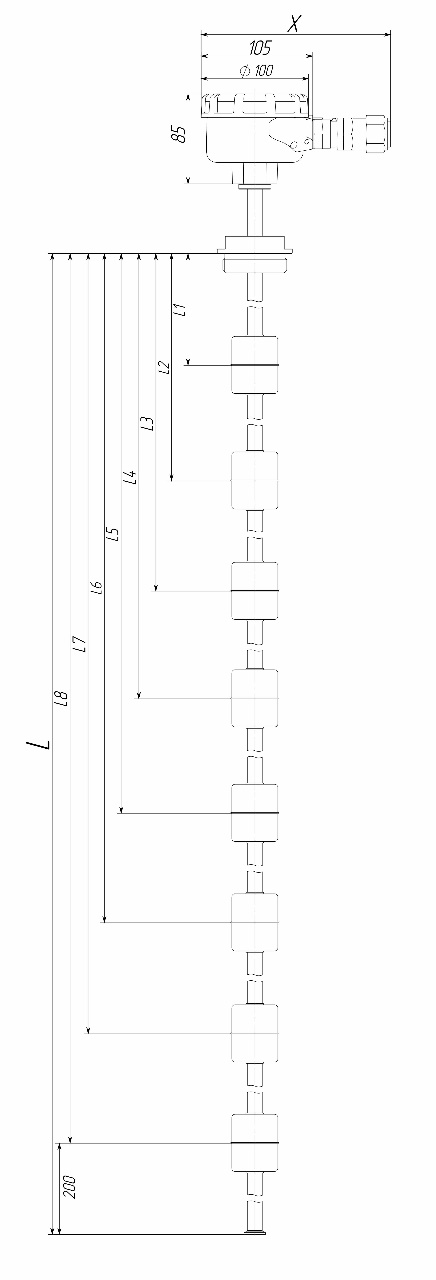 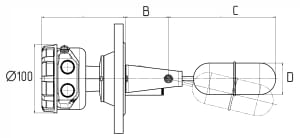 Название организацииКонтактное лицо, должностьКонтактные данные, тел., e-mailКоличество приборов, шт.Рабочая средаПлотность среды, кг/м³Вязкость, сПТемпература рабочая/Температура расчетная, °СДавление рабочее/Давление расчетное, МПаОсобенности среды
(агрессивность к нерж. стали, кристаллизация, налипание)насыщение пузырьками газа и т. д.Температура окружающей среды, °СТип монтажа □ горизонтальный (РИЗУР-М-Г)□ вертикальный (РИЗУР-М-В)□ горизонтальный (РИЗУР-М-Г)□ вертикальный (РИЗУР-М-В)Подключение к процессу
(резьбовое, фланцевое - указать размер соединения, тип резьбы, уплотнительной поверхности)Подключение к процессурезьбовое:
_________________
(тип и размер резьбы)фланцевое:
_________________
(размер, тип уплотнительной поверхности)Материал корпуса □ алюминий                              □ нержавеющая сталь□ алюминий                              □ нержавеющая стальМатериал поплавка/стержня
(нерж.сталь 304,316L)Количество точек срабатывания и их расположение
L1/L2/L3/L4/L5/L6/L7/L8:Вид взрывозащиты □ без взрывозащит□ 1 Exd llC T6 Gb X□ 0 Exia llC T6 Ga X□ без взрывозащит□ 1 Exd llC T6 Gb X□ 0 Exia llC T6 Ga XВыходной сигнал □ «сухой» контакт□ 4...20 мА□ NAMUR□ «сухой» контакт□ 4...20 мА□ NAMURКод заказа согласно примера записи по каталогу (желательно)Характеристики подводящего кабеля или желаемая модель 
кабельного ввода и количество кабельных вводов (1 или 2)Необходимость комплектования уровнемерной колонкой
(Приложить код заказа уровнемерной колонки или заполненный
опросный лист на уровнемерную колонку)Необходимость комплектования искробезопасным барьером
(Приложить код заказа искробезопасного барьера или заполненный
опросный лист на искробезопасный барьер)Необходимость комплектования термочехлом
(Приложить заполненный опросный лист на термочехол РИЗУР)